POŁĄCZ W PARY                                                             kami shihi gatame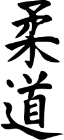 	rei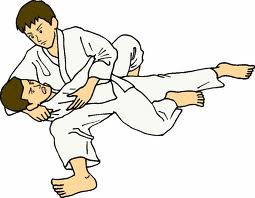 	o uchi gari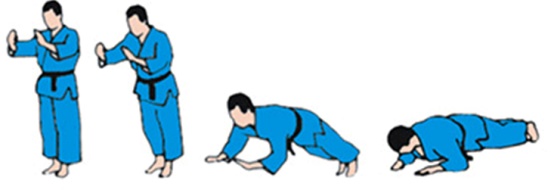 	suri ashi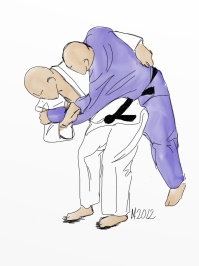                        	   judo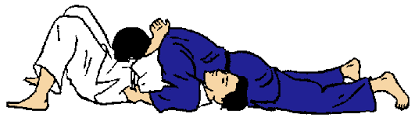 	o goshi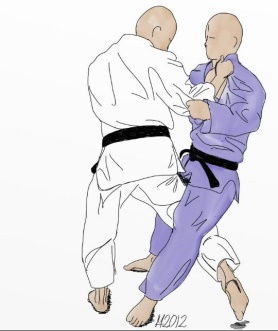 	mae ukemi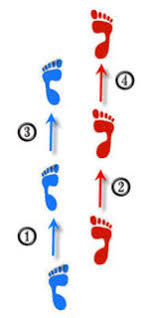 	kese gatame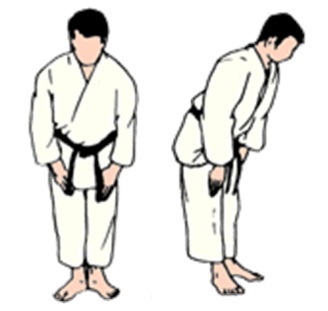 